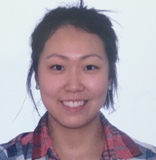 Hanna Lee BN RNSeoksu Daerim e-Pyunhan Saesang apt. Manangu SeoksudongAnyang City, Kyung Ki DoPERSONAL INFORMATION                        Citizenship:               Canadian       		English Ability:         Native Speaker		Marital Status:            SingleEDUCATION	2014                                TESOL/TESL/TEFL                            Fredericton, Canada				     Certification (100hrs)			                 Oxford Seminars	2009 – 2013                     Bachelor of Nursing                             Fredericton, Canada				    University of New Brunswick            2005 – 2009                     High School Diploma                           Fredericton, Canada				     Fredericton High SchoolRELATED WORK EXPERIENCE	March 2015 – October 2015             English Tutor – Kindergarten/Elementary 						           Private Families, Jamsil, Korea							- Tutored students aged 5 and 7: focused							  on games to build vocabulary; terms 						              and phrases used in everyday life	June 2015				Part-Time Teaching - Elementary							            Ivy Hall, Gwacheon, Korea							- Taught English classes to students aged 							   9-12: focused on vocabularies and 							   reading small sections about a given							   topic followed by comprehension 							   activities 	 November 2015 – December 2015        Part-Time Teaching - Kindergarten/Elementary						         ECY  English School, Indeogwon, Korea	                                                                     - Taught English classes to students aged 							7-13: focused on books such as Big 								English 3, 4, 5; Everybody Up 2, Let’s 							Go 1; Super Kids 1; Active English 								Discussion 1, pop songs, dictation tests, 							and games. ADDITIONAL SKILLS AND EXPERIENCE		Travel                          New Zealand, Australia, United States	 		Certification               Adult/Child/Infant CPR &AED Certification for     					Health Care Provider (BLS)